     Olney Memories # 118              September 12, 2015 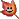 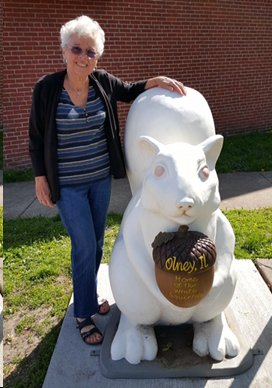 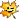 A big welcome to OM’s 118 this fall of 2015.  There are lots of Class Reunions going on this month along with the Big Annual Fall Festival, which is a great time of being able to visit with friends from far and near.  Looking forward to maybe some pictures being sent to me of these events to use in the next OM’s?  Please take photos and share your fun with the rest of us.The photo above was my first sighting of this Big White Squirrel this spring and I couldn’t wait to have my picture taken by my daughter Debbie with this big feller. I understand there are others popping up around town. What a great idea for Olney, Home of the White Squirrels!  Ann King                                                                                                         Pianoann97@aol.comClass of 1960     (Our BIG 55th Reunion is this fall too on Sept 25 and 26)Mary Jane hughes.micki@gmail.comI loved Bowers Drug Store, but I was always blown away by Gaffner's. Maybe it's because we went to Bowers frequently, but there was something about Gaffner's that always awed me. Everything about it was beautiful and every time I went there I saw something I hadn't noticed before. Gaffner's had the most beautifully appointed soda fountain I ever saw, and their treats were the best. I hope someone had the good sense to preserve that soda fountain.It's possible I have Gaffner's and Bower's mixed up, but we used to go to Bower's a lot often more than Gaffner's so Gaffner's seemed sort of exotic. It had a wonderful tin ceiling and gorgeous mosaic floor tiles (both of which Bower's had too but Gaffner's was fancier), and all of that beautiful dark wood. I was always so impressed by it.We used to go to Mike's and Talk of the Town (I think that was the name) for sandwiches and ice cream, and I remember going to the old soda fountain at Bower's (you've convinced me) was a big treat. Whenever one of us didn't feel well, my dad would always go to Mike's and bring home a milk shake. My mother always said Mike's milk shakes had miraculous healing powersMicki HughesClass of 1960Ann KingPianoann97@aol.comThat's remarkable what you and I both said about the Mikes Milk Shakes making us feel better much less making us “well”. Mary Jane and I were just visiting one day via e-mail and the subject somehow came up of Mikes Milk Shakes and how good they were and then the experience of how we were brought to us by our mom and dad’s when we were sick.   Whenever I was sick mother or dad would always go get me a milkshake from Mikes too!!  I can still taste it just writing about this.  The paper large cup and big straw and that delicious shake inside. If your family and mine did this I imagine there must have been others?  How about it people….did others of you reading this have the same experience? Ann KingClass of’1960Kim Robinson kerbnsn@ameritech.netHi Olneans, Does Olney have a stamp collectors club?  If so, could someone put me in touch with them?Kim RobinsonClass of ’73 ----------------------------------------------------------------------------------------------------John Helmmlehjerhs@gmail.comI think I also mentioned that we always had a private line, as my dad was a doctor, and was on call a number of times each month.  Couldn't have a busy signal when someone needed to get hold of Doc Helm.I think I told you a while back that Helen actually waited tables in Bower's Drug Store; most of the town businessmen would come in around 10 for a coffee break, and others to eat lunch there.  JEHJohn HelmClass of’58--------------------------------------------------------------------------------------------------------------------------------------------                      65th REUNION of ERHS CLASS of 1950 This is just a reminder that we are planning the 65th reunion of the class of 1950 this year.  It has been a long time since we all graduated from OTHS (ERHS).  And most of us have retired from our vocations, jobs, etc.We are planning to have it in the same place we have had it for the last several years Old Time Steakhouse in Olney.  The date is Friday September 25th which is the Friday before the Fall Festival at the Olney Park.You are asked to phone Olde Tyme Steakhaus (618-392-3663 or e-mail www.oldetimesteakhause.com) to make dinner Reservations for the “class of 1950” room.  We will Order from the menu and they ask for reservations To be made 2 weeks prior to the meeting   There will be a social at around 4:30 p.m. or so.We will have dinner around 6:00 p.m.This invitation will be sent via e-mail, TAC, OLNEY MEMORIES and word of mouth.  So please pass On this information to other classmates that we Might not have e-mail addresses for. Hope to see you there.PEGGY CARSONDON WATSONWAYNE BATEMANJERRY SCHERERBILL MAY-------------------------------------------------------------------------------------------------------------Ann King                                                                                                      Pianoann97@aol.com       On my last visit to Olney this past spring I went to the new library to say “Hi” to an old friend, Judy Whitaker, who is librarian in the New Olney Library on West Main St.  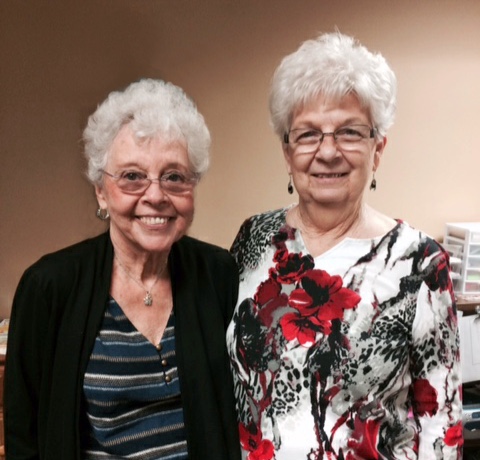          As I walked into the library I saw something that immediately caught my eye and brought back pleasant memories from my youth.  It was one of many wooden  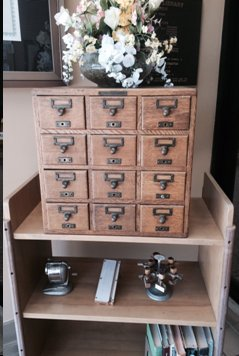 filing cabinets that had been used in the old public library.  I snapped this photo of it.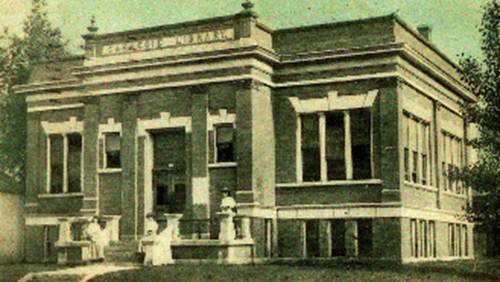          I’ll bet many of you, like me, remember Miss Fletcher using the filing cards in those wooden cabinets whenever we checked out books.  Her kindness helped make checking out books something to look forward to.         I took the photo above of that old cabinet that was displayed in the new library.Ann King   Class of 1960===============================================================================================================================================================================================================